FICHE D’INSCRIPTION POUR LA SCENE OUVERTE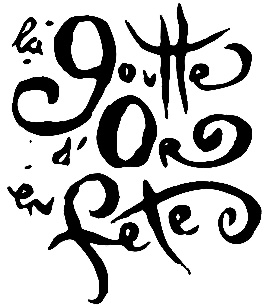 DU SAMEDI2 Juillet 2022 de 17h à 18h30Envoyer cette fiche à : sceneouvertegouttedor@gmail.comNOM DU GROUPE : 	Nombre de personnes sur scène :  	Moyenne d’âge des participants :  	Provenance du groupe (Goutte d’or,18ème, autre….) :  		 Nom du responsable du groupe :  			 Numéro de téléphone :  	Style (danse/chant/autre….) :  	Durée (max 15 minutes) :	minutesSupport musical (cd, mp4….) :  	Besoins matériel (nombre de micros / attention, pas de backline ! ) :  	Rappel :La scène est ouverte à toutes et à tous dans le cadre de la fête de la goutte d’or. Les personnes qui montent sur scène s’engagent à avoir une attitude correcte et les propos ne doivent être ni vulgaires ni irrespectueux.Une priorité est donnée aux groupes du quartier de la Goutte d’or et du 18ème, ensuite l’inscription se fait par ordre d’inscription (dans la limite des places)Nous demandons aux groupes inscrits de respecter l’heure de rendez-vous ﬁxée par l’organisation sous peine de ne pas passer sur scène.Merci pour votre participation et bonne fête de la goutte d’or !!